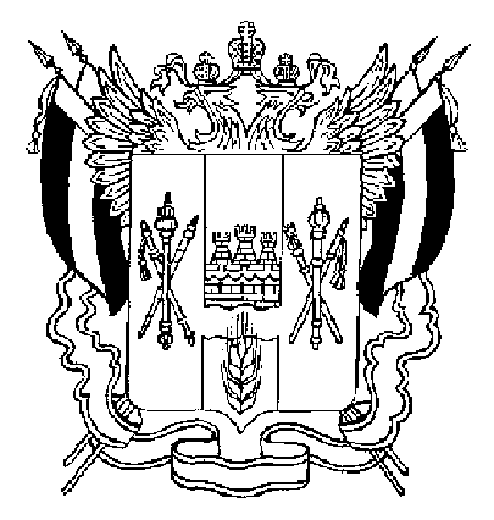 ТЕРРИТОРИАЛЬНАЯ ИЗБИРАТЕЛЬНАЯ КОМИССИЯЗЕРНОГРАДСКОГО РАЙОНА РОСТОВСКОЙ ОБЛАСТИПОСТАНОВЛЕНИЕ 27 июля 2021 г.                                                                                         № 21-8г. ЗерноградОб отмене выдвижения кандидата в депутаты Собрания депутатов Зерноградского городского поселения Зерноградского района Ростовской области пятого созыва по Зерноградскому городскому четырехмандатному избирательному округу №5 Мясниковой Ольги Алексеевны, выдвинутой избирательным объединением Зерноградское местное отделение Партии «ЕДИНАЯ РОССИЯ»В связи с поступившим заявлением о снятии кандидатуры кандидата в депутаты Собрания депутатов Зерноградского городского поселения Зерноградского района Ростовской области четвертого созыва по Зерноградскому городскому четырехмандатному избирательному округу №5 Мясниковой Ольги Алексеевны, выдвинутой избирательным объединением Зерноградское местное отделение Партии «ЕДИНАЯ РОССИЯ», на основании ст. 33, Областного закона «О выборах и референдумах в Ростовской области»,Территориальная избирательная комиссия Зерноградского района Ростовской области ПОСТАНОВЛЯЕТ:1. Аннулировать выдвижение кандидата в депутаты Собрания депутатов Зерноградского городского поселения Зерноградского района Ростовской области четвертого созыва по Зерноградскому городскому четырехмандатному избирательному округу №5 Мясниковой Ольги Алексеевны, выдвинутой избирательным объединением Зерноградское местное отделение Партии «ЕДИНАЯ РОССИЯ». 2. Разместить настоящее постановление на сайте ТИК Зерноградского района Ростовской области в информационно-телекоммуникационной сети «Интернет».3. Контроль за исполнением настоящего постановления возложить на секретаря комиссии М. С. Демченко.Председатель комиссии						О. Н. МоисеевСекретарь комиссии							М. С. Демченко